Person Specification: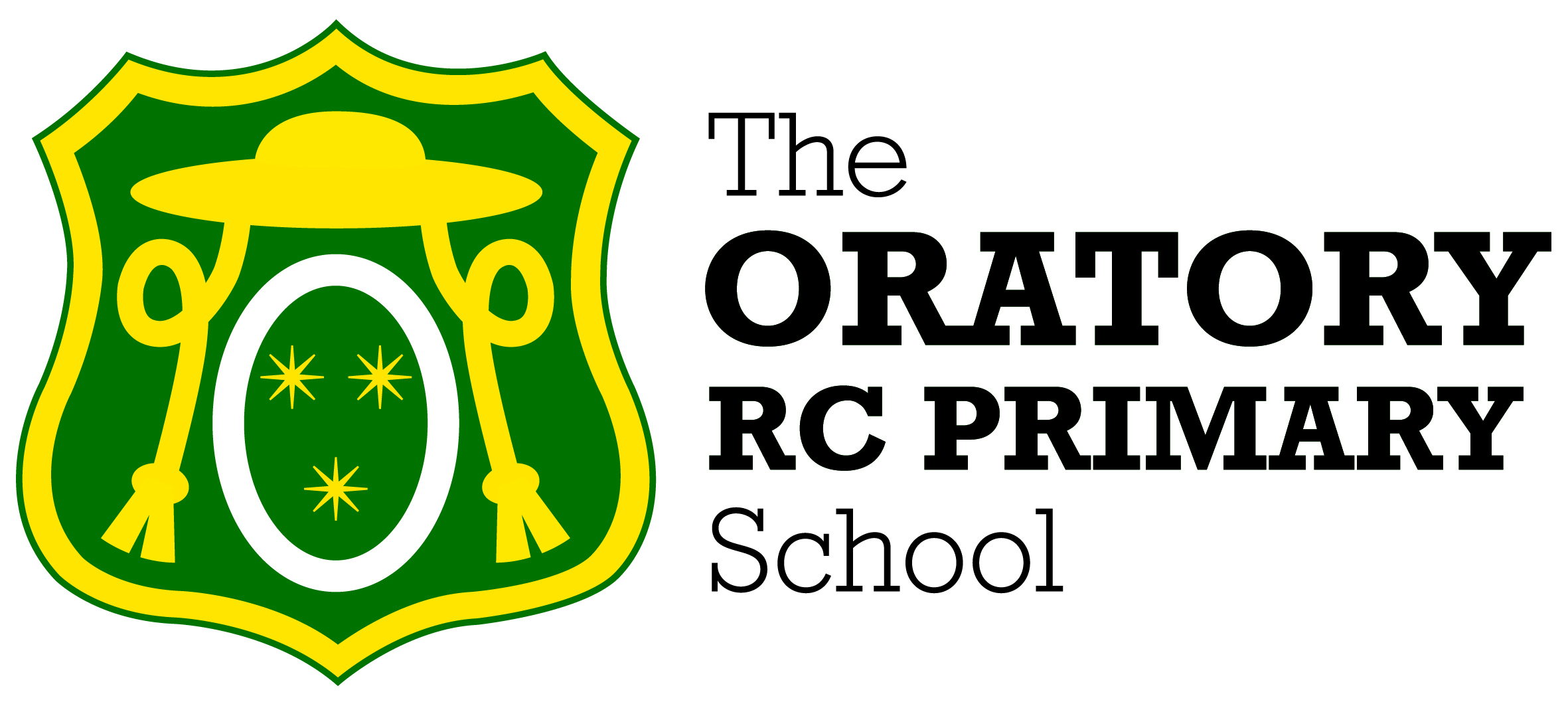 Class teacher When shortlisting candidates for interview, the Governors will be looking for evidence of the following criteria in each application:Education, qualifications and trainingEssential: Qualified teacher Other relevant continuing professional development Desirable: Additional relevant qualifications such as higher degree, certificate or diplomaExperienceEssential: Recent experience as a highly effective teacherExperience of using performance data, target setting and assessment for learning to raise achievement Detailed knowledge of the National Curriculum and recent developments in pedagogyDesirable: Teaching in a Catholic school Teaching a multi-ethnic and multi-lingual context Experience in teaching pupils with special educational needs Skills and AbilitiesEssential: Committed to meeting the needs of pupilsMakes best use of resourcesPrioritises, plans and organises workA collaborative practitioner with good listening skills and willingness to learn Understanding of appropriate strategies for managing pupils’ behaviourAbility to develop positive working relationships with pupils, staff, parents, governors, and the local community Excellent communication skills both orally and in writing Values and commitmentEssential: Clear commitment to the school’s mission and vision: To support the Catholic Christian ethos of the schoolTo support parents in their role as the first educators of their childrenTo recognise that all children have particular abilities and aptitudes to be nurtured and celebrated. To give our pupils a safe environment in which to build skills for their futures. To teach our pupils to show kindness, respect and forgiveness. Desirable: A practising member of the Catholic church 